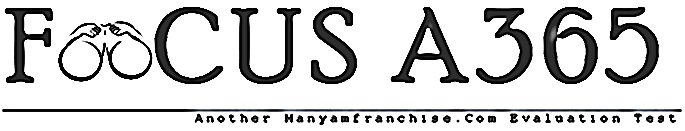 FORM 1 TERM 1 HISTORY EXAMINATIONS 2018Answer all questionsState 3 theories that explain the origin of man. (3mks)State the four distinct stages of evolution as explained by Charles Derwin. (4mks)State 3 archeological sites found in Uganda. (3mks) State the first 5 stages of evolution in order. (5mks)State 5 disadvantages of electronic sources of history. (5mks)State 5 limitations of linguistics as a source of history. (5mks)State 5 importances of studying government. (5mks)State 4 forms of government in the world. (4mks)Name 4 types of Australopithecus. (4mks)Name 3 sub-species of Homo sapiens. (3mks)State 3 electronic sources of history. (3mks)Explain methods used to date fossils and other material culture. (10mks)Explain the culture of the early man in the old stone age. (10mks)Explain 5 benefits of the discovery of fire to human beings.  (10mks)Explain 5 limitations of oral traditions as a source of history. (10mks)State 3 archaeological sites outside Africa. (3mks)Explain 5 characteristics of Australopithecus/ zinjarithropithecus. (10mks)Name 3 ancestors associated with the old stone age. (3mks)